TERMO DE ANUÊNCIASPARA EXECUÇÃO DE PROJETO DE EXTENSÃO*Declaramos, para os devidos fins, que estamos de acordo com a execução do projeto supracitado, submetido ao Edital nº SPO.082, de 04/12/2023, sob coordenação e responsabilidade do servidor acima identificado, conforme informações abaixo: Descrição da proposta: (até 5 linhas) Horários dedicados ao projeto: serão xxxx horas semanais, distribuídas da seguinte forma:A gestão do Campus São Paulo está ciente e se compromete a atender as necessidades de equipamentos e espaço físico do campus, bem como disponibilizar o recurso financeiro aprovado para o projeto.São Paulo, ___ de _________ de 2024.(nome, função, setor da chefia imediata)Chefia imediataAna Geraldina Barbosa da Silva BertagnonCoordenadora de ExtensãoAlberto Akio ShigaDiretor-Geral do Campus São Paulo*Este Termo de Anuências deverá ser assinado manualmente e submetido o arquivo em formato PDF, ou ser gerado eletronicamente pelo SUAP e fazer constar assinaturas eletrônicas, cuidando para que o conteúdo e as informações solicitadas neste anexo sejam mantidas na versão eletrônica.(excluir os textos em “azul” e preencher com as informações devidas)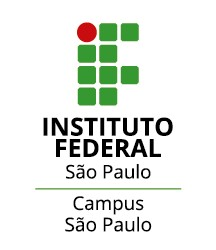 EDITAL Nº SPO.082, DE 04 DE DEZEMBRO DE 2023 PROGRAMA DE BOLSA DISCENTE DO IFSP - MODALIDADE EXTENSÃO CHAMADA PÚBLICA PARA SUBMISSÃO DE PROJETOS DE EXTENSÃO PARA EXECUÇÃO EM 2024ANEXO IITERMO DE ANUÊNCIAS PARA EXECUÇÃO DE PROJETO DE EXTENSÃOServidorNome completo sem abreviaçõesNome completo sem abreviaçõesNome completo sem abreviaçõesCPFNºMatrícula SIAPENºProjetoTítulo completoTítulo completoTítulo completoEditalSPO.082, de 04/12/2023Ano de execução20242ª feira3ª feira4ª feira5ª feira6ª feiraSábado